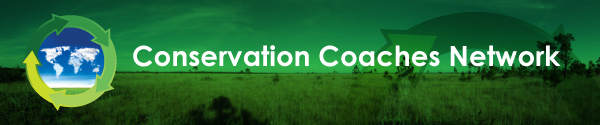 Capacitação para Coaches em Conservação Instruções para um Exercício de Identificação de Alvos de Conservação (45 minutos)Finalidade do Exercício: Treinar a facilitação do processo de seleção de alvos.Familiarizar o coach com a técnica do fazer perguntas direcionadas para provocar respostas relevantes.Elucidar alguns dos assuntos que são comumente levantados no processo de elencar alvos de conservaçãoPapeis:Coach/FacilitadorCo-facilitadorMembros da EquipeInstruções:Uma vez escolhidos os participantes, os mesmos decidirão quem vai desempenhar o papel de Coach/facilitador principal e quem será o Co-facilitador e as posições que vão ocupar na sala.O Coach/facilitador convida todos os Membros da Equipe a anotarem alvos de conservação em potencial em papéis com bordas adesivas (“post-its”), um alvo por folha, e depois colarem suas sugestões (até 10 por pessoa) na parede (não deve demorar mais de 10 minutos)Em seguida, o Coach/facilitador conduz a atividade dos membros da equipe para que eles tentem agrupar os alvos. Primeiro em grupos representando os ecossistemas dominantes e depois buscar identificar espécies ou grupos de espécies que poderiam ou deveriam constituir alvos sozinhos. Pode ser por causa dos seus papeis como espécies-chave, por estarem sujeitas a ameaças fracas ou por outros motivos.O Co-facilitador tem a função de apoiar e complementar o coach principal, oferecendo sugestões aos participantes, compensando os atrasos e o preenchendo as lacunas se houver.  Esta pessoa poderá levantar os pontos mais importantes levantados pelos pares e registrá-los num papel para compartilhar com o Coach mais tarde. O Co-facilitador deve se responsabilizar para ficar de olho no tempo gasto.Agrupar os alvos é o cerne deste exercício e não deve durar mais de 30 minutos.  Na finalização do processo de agrupar os membros da equipe sempre vão ter a palavra final.O Instrutor, então pede os pares na oficina para oferecer informação sobre acertos e desacertos (feedback) que observaram na atuação dos facilitadores. 